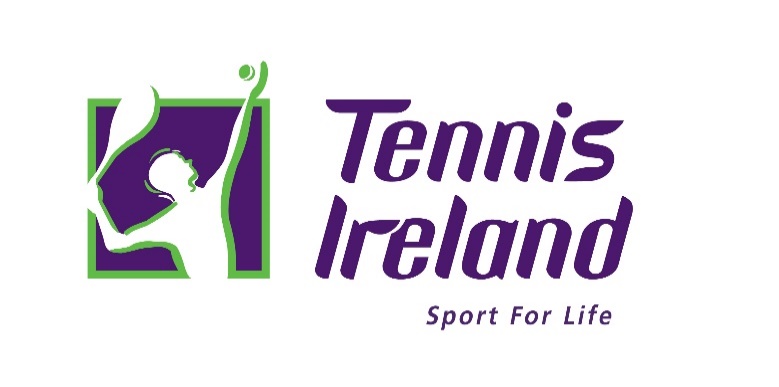 TEAM IRELAND PROGRAMME2024APPLICATION FORMApplications must be sent via email to lisa.murphy@tennisireland.ie and received by 5pm Friday 19th April 2024TEAM IRELAND TENNIS APPLICATION 2024Who Can Apply:Players who are aged 16 and over, on or before 31st December 2023 and competing on one of the following tours:-	ATP World/Challenger and ITF Tours for men -	WTA World and ITF Tours for women-	ITF Junior Tour for boys and girls -	ITF Wheelchair Tennis TourPlease NotePlayers will be awarded the below amounts based on their age and corresponding ranking according to the tiers below on the Official ITF ranking date of 25th March 2024.Players must read the Guidelines document accompanying this application form. Applications that do not meet the requirements will be deemed null and void.Four Tiers of benchmarked criteria which players can apply for:Tier 1 – Men and WomenTier 2 – Men and WomenTier 3 – Men & Women (NEW Bridging Tier)Tier 4 – Doubles Only, Men & WomenWheelchair Player Support – Men and WomenTEAM IRELAND PROGRAMME APPLICATION 2024Please note that successful applicants will be required to submit receipts to Tennis Ireland of expenditure from grant allocation by 31st May before the second payment is made. If receipts are not submitted by 31st May the second payment will be withheld. Please indicate the Tier of funding you are applying for, based on the evidence provided above (Tiers can be found on pages 2 and 3 above – Players can apply for one tier):I agree that the information presented in this application form is true and accurate.Signed by Applicant:		Date: 	  Closing date for applications is 5pm Friday 19th April 2024.Applications must be emailed to lisa.murphy@tennisireland.ieAge1617181920212223+ITF  Ranking300 ITF Junior175 ITF Junior80 ITF JuniorNANANANANAATP/WTA Ranking Achieve a Ranking Point1500 or better ATP/WTA1000 or better ATP/WTA750 or better ATP/WTA600 or better ATP/WTA450 or better ATP/WTA350 or better ATP/WTA250 or better ATP/WTAAward €10,000.00 + Non-Financial Support €10,000.00 + Non-Financial Support €10,000.00 + Non-Financial Support €10,000.00 + Non-Financial Support €10,000.00 + Non-Financial Support €10,000.00 + Non-Financial Support €10,000.00 + Non-Financial Support €10,000.00 + Non-Financial SupportAge1617181920212223+ITF/NCAA Ranking500 ITF350 ITF200 ITF60 NCAA35 NCAA25 NCAA25 NCAA25 NCAAATP/WTA Ranking Achieve a Ranking PointAchieve a Ranking PointAchieve a Ranking Point1200 or better ATP/WTA1000 or better ATP/WTA750 or better ATP/WTA650 or better ATP/WTA550 or betterATP/WTAAward€7,500.00 + Non-Financial Support€7,500.00 + Non-Financial Support€7,500.00 + Non-Financial Support€7,500.00 + Non-Financial Support€7,500.00 + Non-Financial Support€7,500.00 + Non-Financial Support€7,500.00 + Non-Financial Support€7,500.00 + Non-Financial SupportRanking AchievementJunior to Pro Transition (age17/18 years)Have achieved a junior ITF ranking of #200 or LowerCollege to Pro transition (completed college)Have achieved an NCAA Division 1 ranking of #100 or Lower or an ATP/WTA ranking while in collegeAward€3000 broken into 6 X €500 contributions to the players first 6 tournamentsAge18192021222324+ATP/WTA Ranking 750 ATP/WTA650 ATP/WTA550 ATP/WTA450 ATP/WTA400 ATP/WTA350 ATP/WTA350 ATP/WTAAward€5,000.00 + Non-Financial Support€5,000.00 + Non-Financial Support€5,000.00 + Non-Financial Support€5,000.00 + Non-Financial Support€5,000.00 + Non-Financial Support€5,000.00 + Non-Financial Support€5,000.00 + Non-Financial SupportWheelchair Tier 1Wheelchair Tier 2Wheelchair Tier 3RankingITF Top 50ITF 51-150ITF 151+Award€10,000€7,500€3,000For official use onlyFor official use onlyFor official use onlyFor official use onlyAward Sought 2024Total Award Approval 2024Award Sought 2024Date of ApprovalSECTION  1 - PERSONAL DETAILS 2024SECTION  1 - PERSONAL DETAILS 2024SECTION  1 - PERSONAL DETAILS 2024SECTION  1 - PERSONAL DETAILS 2024Name:Nationality:Date of Birth:Address - To which all correspondence is to be sent:Email Address:Contact Phone Number:Current Singles Ranking: ITF:ATP/WTA:ITF Junior:NCAA:Current Doubles Ranking:ITF:ATP/WTA:ITF Junior:NCAA:Coach Name:Coach Contact Number:Coach Contact Email:SECTION 2 – PERFORMANCE PROGRAMME 2024SECTION 2 – PERFORMANCE PROGRAMME 2024SECTION 2 – PERFORMANCE PROGRAMME 2024SECTION 2 – PERFORMANCE PROGRAMME 2024SECTION 2 – PERFORMANCE PROGRAMME 2024SECTION 2 – PERFORMANCE PROGRAMME 2024SECTION 2 – PERFORMANCE PROGRAMME 2024SECTION 2 – PERFORMANCE PROGRAMME 2024SECTION 2 – PERFORMANCE PROGRAMME 20242A: 2023 COMPETITION PROGRAMME (JAN - JUN)Successful applicants will be required to submit their playing schedule for the 2nd 6 months (Jun-Dec) no later than 31st May 2024.2A: 2023 COMPETITION PROGRAMME (JAN - JUN)Successful applicants will be required to submit their playing schedule for the 2nd 6 months (Jun-Dec) no later than 31st May 2024.2A: 2023 COMPETITION PROGRAMME (JAN - JUN)Successful applicants will be required to submit their playing schedule for the 2nd 6 months (Jun-Dec) no later than 31st May 2024.2A: 2023 COMPETITION PROGRAMME (JAN - JUN)Successful applicants will be required to submit their playing schedule for the 2nd 6 months (Jun-Dec) no later than 31st May 2024.2A: 2023 COMPETITION PROGRAMME (JAN - JUN)Successful applicants will be required to submit their playing schedule for the 2nd 6 months (Jun-Dec) no later than 31st May 2024.2A: 2023 COMPETITION PROGRAMME (JAN - JUN)Successful applicants will be required to submit their playing schedule for the 2nd 6 months (Jun-Dec) no later than 31st May 2024.2A: 2023 COMPETITION PROGRAMME (JAN - JUN)Successful applicants will be required to submit their playing schedule for the 2nd 6 months (Jun-Dec) no later than 31st May 2024.2A: 2023 COMPETITION PROGRAMME (JAN - JUN)Successful applicants will be required to submit their playing schedule for the 2nd 6 months (Jun-Dec) no later than 31st May 2024.2A: 2023 COMPETITION PROGRAMME (JAN - JUN)Successful applicants will be required to submit their playing schedule for the 2nd 6 months (Jun-Dec) no later than 31st May 2024.MonthCompetition (s) competing in, Competition (s) competing in, Competition (s) competing in, Please state expected playing rights, e.g. Wild Card / Invites / Main Draw / Qualifying DrawPlease state expected playing rights, e.g. Wild Card / Invites / Main Draw / Qualifying DrawEvents competing in (Single / Doubles) Events competing in (Single / Doubles) Target / Result2B: COACHING 20242B: COACHING 20242B: COACHING 20242B: COACHING 20242B: COACHING 20242B: COACHING 20242B: COACHING 20242B: COACHING 20242B: COACHING 2024Name of Current CoachName of Current CoachType of CoachCoaches’ QualificationsCoaches’ QualificationsNo. of Planned Monthly SessionsNo. of Planned Monthly SessionsTraining Venue/LocationTraining Venue/Location2C: TENNIS TRAINING SCHEDULE 2024Include type of training, days and hours below2C: TENNIS TRAINING SCHEDULE 2024Include type of training, days and hours below2C: TENNIS TRAINING SCHEDULE 2024Include type of training, days and hours below2C: TENNIS TRAINING SCHEDULE 2024Include type of training, days and hours below2C: TENNIS TRAINING SCHEDULE 2024Include type of training, days and hours below2C: TENNIS TRAINING SCHEDULE 2024Include type of training, days and hours below2C: TENNIS TRAINING SCHEDULE 2024Include type of training, days and hours below2C: TENNIS TRAINING SCHEDULE 2024Include type of training, days and hours below2C: TENNIS TRAINING SCHEDULE 2024Include type of training, days and hours below2D:  FITNESS /STRENGTH AND CONDITIONING PROGRAMME 2024Include type of training, days and hours below2D:  FITNESS /STRENGTH AND CONDITIONING PROGRAMME 2024Include type of training, days and hours below2D:  FITNESS /STRENGTH AND CONDITIONING PROGRAMME 2024Include type of training, days and hours below2D:  FITNESS /STRENGTH AND CONDITIONING PROGRAMME 2024Include type of training, days and hours below2D:  FITNESS /STRENGTH AND CONDITIONING PROGRAMME 2024Include type of training, days and hours below2D:  FITNESS /STRENGTH AND CONDITIONING PROGRAMME 2024Include type of training, days and hours below2D:  FITNESS /STRENGTH AND CONDITIONING PROGRAMME 2024Include type of training, days and hours below2D:  FITNESS /STRENGTH AND CONDITIONING PROGRAMME 2024Include type of training, days and hours below2D:  FITNESS /STRENGTH AND CONDITIONING PROGRAMME 2024Include type of training, days and hours belowSECTION 3 – FINANCIAL DETAILS  2023 and 20243A: EXPENDITURE SUMMARYSECTION 3 – FINANCIAL DETAILS  2023 and 20243A: EXPENDITURE SUMMARYSECTION 3 – FINANCIAL DETAILS  2023 and 20243A: EXPENDITURE SUMMARYCOST CENTREACTUAL EXPENDITURE SUMMARY FROM JAN – DEC 2023ESTIMATED EXPENDITURE/BUDGET FOR JAN – DEC 2024TRAVEL COSTS (Flights, Car Hire)ACCOMODATION (Including Subsistence)COACHING/SPECIALIST SUPPORT GYM FEESSPORTS EQUIPMENT AND CLOTHINGMEDICAL SUPPORTSPORT SCIENCE SUPPORTCOMPETITION ENTRY FEESTOTAL TOTAL 3B: INCOME / SPONSORSHIP 20233B: INCOME / SPONSORSHIP 20233B: INCOME / SPONSORSHIP 20233B: INCOME / SPONSORSHIP 20233B: INCOME / SPONSORSHIP 2023YEARTOUR EVENT(E.g. ITF World Tennis Tour)TOUR EARNINGSSPONSORSHIP / FUNDRAISING DETAILSSPONSORSHIP / FUNDRAISING EARNINGS2023TotalTotalTotalSECTION 4 - STATEMENT TO SUPPORT SUBMISSION FOR FUNDING (INJURED PLAYERS ONLY)In the event you have been injured or are currently injured, please outline your goals and objectives relating to your future career in professional Tennis. State clearly what you wish to achieve for the remainder of 2024 and how you propose to achieve your goals. Tier 1Tier 2Tier 3Tier 4Wheelchair Tennis